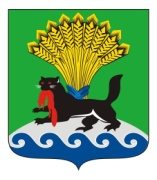           РОССИЙСКАЯ ФЕДЕРАЦИЯ              ИРКУТСКАЯ ОБЛАСТЬ                       ИРКУТСКОЕ РАЙОННОЕ МУНИЦИПАЛЬНОЕ ОБРАЗОВАНИЕ           АДМИНИСТРАЦИЯ         ПОСТАНОВЛЕНИЕот «09»______11_________ 20_20___г.					                               № 624О внесении изменений в постановление администрации Иркутского районного муниципального образования от 24.12.2019 № 694 «Об утверждении административного регламента предоставления муниципальной услуги  «Оказание финансовой поддержки субъектам малого предпринимательства на территории Иркутского районного муниципального образования»          В целях повышения требований к качеству и доступности предоставления муниципальной услуги «Оказание финансовой поддержки субъектам малого предпринимательства на территории Иркутского районного муниципального образования» в администрации Иркутского районного муниципального образования, в соответствии с Федеральным законом от 27.07.2010 № 210-ФЗ «Об организации предоставления государственных и муниципальных услуг», постановлением администрации Иркутского районного муниципального образования от 18.03.2015 № 1758 «Об утверждении порядка разработки и утверждения административных регламентов предоставления муниципальных услуг ИРМО», постановлением администрации Иркутского районного муниципального образования от 01.08.2019 № 387 «Об утверждении Положений о мерах поддержки субъектов малого и среднего предпринимательства и организаций, образующих инфраструктуру поддержки субъектов малого и среднего предпринимательства на территории Иркутского районного муниципального образования»,, руководствуясь статьями 39, 45, 54 Устава Иркутского районного муниципального образования, администрация Иркутского районного муниципального образованияПОСТАНОВЛЯЕТ: Внести изменения в постановление администрации Иркутского районного муниципального образования от 24.12.2019 № 694 «Об утверждении административного регламента предоставления муниципальной услуги  «Оказание финансовой поддержки субъектам малого предпринимательства на территории Иркутского районного муниципального образования» (далее – Постановление): по тексту приложения к Постановлению слова: «664007, г. Иркутск,                 ул. Карла Маркса, 40/1, каб. 437» заменить словами «664007, г. Иркутск,                  ул. Декабрьских Событий,119а, каб. 606».        2. Отделу по организации делопроизводства и работе с обращениями граждан организационно-контрольного управления администрации Иркутского районного муниципального образования внести в оригинал Постановления информацию о внесении изменений в правовой акт.3. Опубликовать настоящее постановление в газете «Ангарские огни» и разместить в информационно-телекоммуникационной сети «Интернет»  на официальном сайте Иркутского районного муниципального образования www.irkraion.ru.4. Контроль исполнения настоящего постановления возложить на первого заместителя Мэра района.Мэр района 		           					              Л.П. Фролов